LAPPAJÄRVEN KUNTA		Opiskelijan ja/ tai huoltajanSivistystoimi		suostumus yksilökohtaiseen opiskeluhuoltoon			                                              Monialainen asiantuntijaryhmä	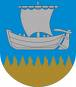 Asiantuntijaryhmän toimintaan voi suostumuksellani/ suostumuksellamme osallistua seuraavat henkilöt/ asiantuntijat (Rastitaan sopivat vaihtoehdot – paikallaolijat ja heidän asemansa)       En suostu huollettavani asioiden käsittelyyn oppilashuoltoryhmässä.Kaikilla yllämainituilla asiantuntijaedustajilla on työ- tai virkatehtäväänsä liittyen vaitiolovelvollisuus. Kirjaukset tehdään noudattaen oppilas- ja opiskelijahuoltolakia (1287/2013).Lappajärvellä _______ . _______ . 20_______   Opiskelijan allekirjoitus_____________________________________________     ____________________________________________Huoltajan allekirjoitus                                               Huoltajan allekirjoitusOpiskelijan nimiHuoltajan nimiVireillepanijaKäsiteltävä asiaKäsittelypäiväKokoontumispaikkaluokanvalvoja  kyllä □  ei □nimi:luokanopettajakyllä □  ei □nimi:opinto-ohjaajakyllä □  ei □nimi:ryhmänohjaajakyllä □  ei □nimi:erityisopettajakyllä □  ei □nimi:kasvatusohjaajakyllä □  ei □nimi:terveydenhoitajakyllä □  ei □nimi:psykologikyllä □  ei □nimi:lääkärikyllä □  ei □nimi:sosiaalityöntekijäkyllä □  ei □nimi:rehtorikyllä □  ei □nimi:huoltajakyllä □  ei □nimi:koulunkäynninohjaajakyllä □  ei □nimi:Muu, nimekekyllä □   ei □nimi:Muu, nimekekyllä □   ei □nimi:Muu, nimekekyllä □   ei □nimi:Muu, nimekekyllä □   ei □nimi: